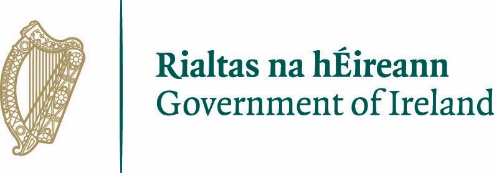 _______________________________________Secure Tenancy Affordable Rental Scheme _______________________________________Expression of Interest Application Form and Declaration (Word versions)17 July 2023Appendix A – Application Form Secure Tenancy Affordable Rental investment scheme (STAR)Expression of Interest Application FormProposer DetailsDetails of Proposal  Business Plan and Proposed Funding Arrangements Appendix B: DeclarationMINIMUM PROPOSER REQUIREMENTS AND DECLARATIONWhere a consortium/joint venture of more than one entity is proposed, all parties must complete this declaration.Minimum RequirementsPart 1A Proposer must meet all the Minimum Requirements for its Proposal to be eligible for evaluation.1. Declaration of EligibilityFor its Proposal to be considered by the Housing Agency a Proposer (and all entities involved in its Proposal) must ensure that they can sign the Declaration of Eligibility subject to 1.1 to 1.4 set out below.1.1.	A Proposer who has been the subject of a conviction by final judgment for one or more of the reasons listed below as per Regulation 57(1) of the European Union (Award of Public Authority Contracts) Regulations 2016 shall be excluded from further consideration:(a) Participation in or membership of a criminal organisation; or(b) Corruption; or(c) Fraud; or(d) Money laundering; or(e) Terrorist financing.1.2.	A Proposer shall be excluded from further consideration who is subject to bankruptcy or insolvency procedure or process, as follows:the Proposer is bankrupt or the subject of a bankruptcy petition; orthe Proposer, being a body corporate, is being wound up or the subject of proceedings for compulsory winding up; orthe Proposer’s affairs are being administered by a court; orthe Proposer is the subject of proceedings in which it is sought tohave the Proposer’s affairs so administered; orthe Proposer has entered an arrangement with creditors; orthe Proposer has suspended business activities; orthe Proposer is, in the opinion of the Housing Agency, in any situation analogous to any of those mentioned in subparagraphs (a) to (f) under a law of the State, another member state of the European Union or a third country relating to bankruptcy or insolvency of a kind specified in subparagraphs (a) to (f).1.3. A Proposer may be excluded from further consideration if it has:(a) 	been found guilty of professional misconduct by a competent authority that is authorised by law to hear and determine allegations of professional misconduct against persons that include the Proposer; or(b)	committed grave professional misconduct provable by means that the Housing Agency can demonstrate; or (c) 	who has not fulfilled an obligation to pay a social security contribution as required by a law of the country or territory:(i) 	where the Proposer ordinarily resides, or carries on business; or(ii) in Ireland; or(d)	not fulfilled an obligation to pay a tax or levy imposed by or under a law of the country or territory:(i) where the Proposer ordinarily resides, or carries on business; or(ii) in Ireland; or(e) 	provided a statement or information to the Housing Agency knowing it to be false or misleading or has failed to provide to the Housing Agency a statement or information that is reasonably required by Housing Agency.1.4.	Each Proposer (and all entities involved in the Proposer’s Proposal) must provide details in its Declaration of Eligibility where any of the paragraphs of this section 1.3 applies to it.Part 2Declaration of EligibilityThe following Declaration must be completed and signed by the authorised representative of the Proposer and submitted along with the Proposal.DeclarationI ________________________________[Name]of _______________________________ [Proposer’s name]hereby declare that none of the grounds for exclusion listed in the Declaration of Eligibility for the Proposal I am submitting applyAndthat none of the grounds detailed in paragraph 1.3 of Part 1 of this Declaration applies save in respect of:[provide full details to include any pending or threatened litigation or any other legal proceedings or regulatory investigations pending or threatened into the affairs of the Proposer]I declare that I have taken all reasonable measures to confirm that this information is true and accurate as of this date.For and on behalf of the Proposer:Signed: _____________________________________________________Print name: __________________________________________________Capacity: ____________________________________________________ Date: _______________________________________________________1.1 Contact Name1.2 Proposer Entity Name1.3 Proposer Entity Address Legal nature of Proposer including details of any Consortium Members, Joint Venture Partners or Subsidiaries 1.5 Name of Parent Company          (if applicable)1.6 Proposer VAT Number(s)1.7 Contact Phone Number  Contact Email Address  Confirmation that the Proposer agrees in principle to the designation of the Proposed Dwellings for 50 years1.10 Proposer Track Record in delivering and managing rental accommodation (Please set out  high level summary details of the Proposer’s stock of rental accommodation including number of dwellings, location of dwellings and length of time the Proposer has been active in the rental sector)1.10 Proposer Track Record in delivering and managing rental accommodation (Please set out  high level summary details of the Proposer’s stock of rental accommodation including number of dwellings, location of dwellings and length of time the Proposer has been active in the rental sector)2.1 Site Address and Eircode       and Land Folio Number       (if available)2.2 Google Maps link2.3 Local Authority Area 2.4 Planning Reference2.5 Proposal Status2.6 Proposer’s relationship to the Proposal2.7 Proposed Delivery Timeline for the Proposed Dwellings2.8 Proposed Average Delivery Cost per Dwelling2.9 Description of Proposed Dwellings 2.9 Description of Proposed Dwellings 2.10 Proposed Cost Rent for Proposed Dwellings (Please note that Proposers are required to include a professional valuer’s valuation to support open market values for the proposed dwellings as set out in the table below)2.10 Proposed Cost Rent for Proposed Dwellings (Please note that Proposers are required to include a professional valuer’s valuation to support open market values for the proposed dwellings as set out in the table below)2.11 Proposed Average STARS investment per dwelling 2.12 Proposal Total STARS investment in the Proposal2.13 Data SharingPlease tick  the box  to confirm consent for data to be shared in accordance with the terms of the Scheme 3.1 Preliminary Business Plan: Please include a Preliminary Business Plan (submit a separate document) setting out the Proposer’s business plan for the delivery, letting, management and maintenance of the proposed dwellings over a 50-year period, in accordance with the provisions set out in Part 3 of the Affordable Housing Act 2021 and related Regulations. The Preliminary Business Plan should be no more than 4 x A4 pages in length. 3.2 Proposed Funding Structure and Cost of Funds: Please set out details of the Proposer’s intended funding structure, including the intended proportion of debt to equity and the intended sources of debt and equity. Please also indicate, based on information available at the time of submission, the cost of debt funding and the minimum return on equity. 3.3 Confirmation of Access to Funds: Please provide preliminary confirmation that debt and equity funding will be available to the Proposer if they are successful in achieving STARS investment funding for the Proposal. The preliminary confirmation should include a letter(s) from an intended funder (provider of debt funding) and a letter from the intended source(s) of equity funding. If the equity funding is available from within the Proposer’s own resources, please include a letter on the Proposer’s headed paper confirming the availability of the internal equity signed by the chief executive officer or chief financial officer. 